地圖閱讀技能2：格網座標、經度和緯度 1	參閱下圖。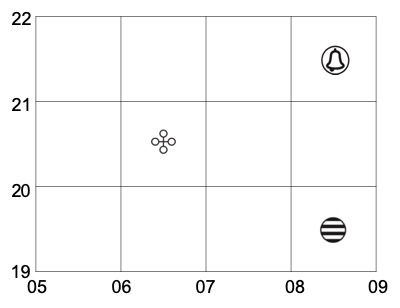 	哪裏可找到法定古蹟？	A	0521	B	0620	C	0721B2	參閱下圖。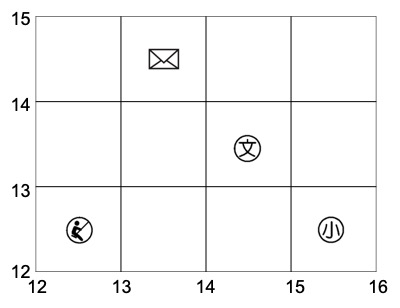 	哪裏可找到特殊學校？	A	1212	B	1314	C	1413C3	參閱下圖。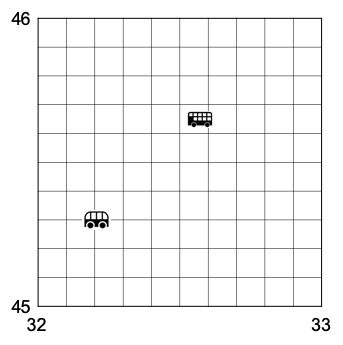 	巴士總站的六位數字格網座標是甚麼？	A	321453	B	325456	C	453322B4	參閱下圖。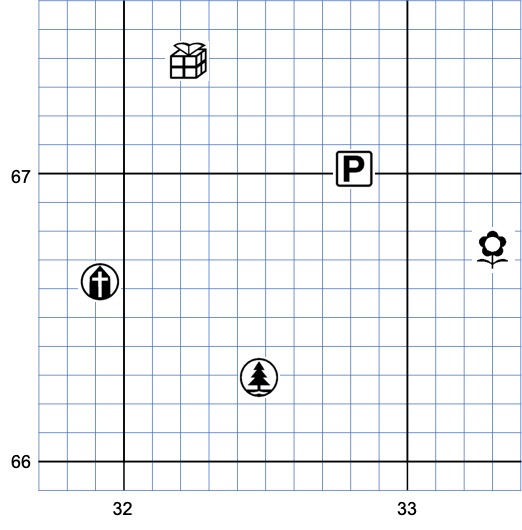 	公園的六位數字格網座標是甚麼？	A	324662	B	325663 	C	332668D5	參閱下圖。	停車場的六位數字格網座標是甚麼？	A	327699	B	327671	C	328699D6	參閱下圖。	教堂的六位數字格網座標是甚麼？	A	319666	B	319665	C	320666A7	下列哪項描述是正確的？	1	所有經線的長度都相同。	2	所有緯線的長度都相同。	3	本初子午線位於0°經線。	A	只有1及2	B	只有1及3	C	只有2及3B8	參閱下圖。圖中哪條緯線是南回歸線？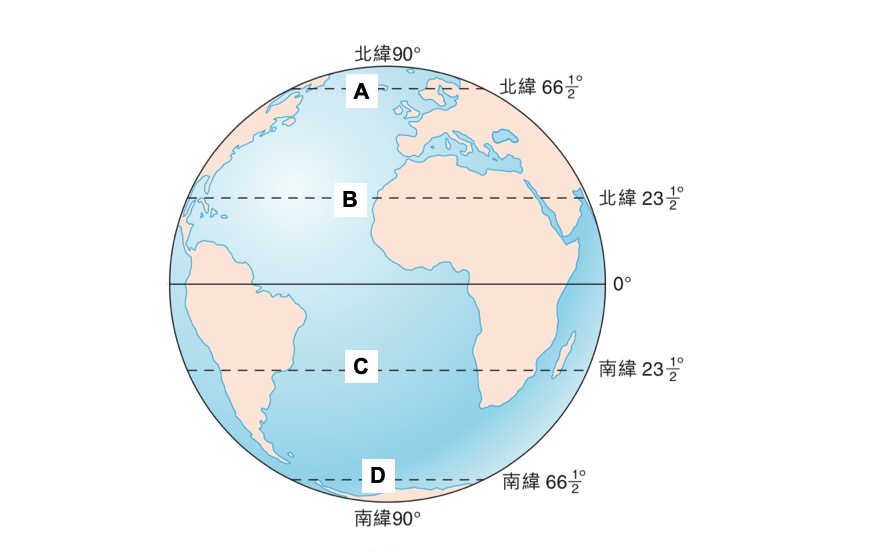 CD2006D1512D456325D333667D328670D320667D1、2及3